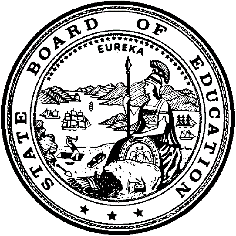 California Department of EducationExecutive OfficeSBE-003 (REV. 11/2017)tlsb-cfird-jan19item05California State Board of Education
January 2019 Agenda
Item #13Subject2020 California Arts Framework for Public Schools, Kindergarten Through Grade Twelve: Approval of Curriculum Framework and Evaluation Criteria Committee Guidelines and Appointment of Members to the Curriculum Framework and Evaluation Criteria Committee.Type of ActionAction, InformationSummary of the Issue(s)California Education Code (EC) Section 60605.13 requires the Superintendent, in consultation with the Instructional Quality Commission (IQC), to recommend to the state board a Visual and Performing Arts (VAPA) framework aligned to the California Arts Standards for Public Schools, Prekindergarten Through Grade Twelve (Arts Standards) scheduled for adoption by the SBE in January 2019. (In alignment with the naming of the California Arts Standards, the framework will be known as the 2020 California Arts Framework for Public Schools, Kindergarten Through Grade Twelve [Arts Framework].) At its meeting on November 15–16, 2018, the IQC recommended a set of candidates for the VAPA Curriculum Framework and Evaluation Criteria Committee (CFCC) to the State Board of Education (SBE) for consideration. The IQC also recommended guidelines for the work of the CFCC. A summary list of the applicants is provided as Attachment 1 to this item.RecommendationThe California Department of Education (CDE) recommends that the SBE take the following actions:Approve the Guidelines for the California Arts Framework for Public Schools, Kindergarten Through Grade Twelve as recommended by the IQCAppoint the 20 candidates recommended by the IQC to the VAPA CFCCBrief History of Key IssuesAssembly Bill 37, Chapter 647 of the Statutes of 2016, added Section 60605.13 to the Education Code, which directs the IQC to develop and the SBE to adopt, before January 31, 2019, revisions to the Visual and Performing Arts Standards for California Public Schools in the subjects of dance, theater, music, and visual arts and to recommend standards in the subject of media arts. The statute also directs the IQC to develop and the SBE to adopt, no later than July 31, 2020, a curriculum framework and evaluation criteria for instructional materials that are aligned to the revised Arts Standards.At its July 11–12, 2018, meeting, the SBE approved the schedule of significant events for the revision of the Arts Framework and the application for the VAPA CFCC. The application was posted on August 1, 2018, and remained open through October 15, 2018. The CDE received a total of 79 applications.Pursuant to the California Code of Regulations, Title 5, Section 9511(c), the CDE convened four focus groups in August and September 2018 to inform the content and guidance in the Arts Framework. The focus groups were located in San Diego, Santa Clara, Los Angeles, and Sacramento. The Sacramento focus group included videoconference participants from Humboldt, Shasta, and Tulare counties. A total of 41 educators participated in the focus groups, and the focus group report is available online.On November 16, 2018, after recommending the draft Arts Standards to the SBE, the IQC took several actions related to the Arts Framework. The IQC recommended to the SBE Guidelines for the California Arts Framework for Public Schools, Kindergarten Through Grade Twelve. These guidelines (Attachment 1) will guide the work of the VAPA CFCC.On November 16, the IQC also recommended to the SBE 20 applicants for appointment to the VAPA CFCC. EC Section 60605.13 requires that a majority of the CFCC consist of “current public school elementary or secondary classroom teachers who have a professional teaching credential that is valid under state law.” Attachment 2 contains an applicant summary list. Full applications and resumes are available in the Board Room.IQC Recommendations for the VAPA CFCCThe IQC recommends the following:The SBE approve the Guidelines for the California Arts Framework for Public Schools, Kindergarten Through Grade TwelveThe SBE appoint the applicants identified in the tables below to the VAPA CFCCThe SBE appoint applicants 818 and 828 to serve as Co-Chairs of the VAPA CFCCTeachersNon-TeachersSummary of Previous State Board of Education Discussion and ActionJuly 2018: The SBE approved the Schedule of Significant Events and the Application to serve on the Curriculum Framework and Evaluation Criteria Committee.Fiscal Analysis (as appropriate)The CDE estimates that the development of the Arts Framework will cost $353,300. That amount includes the costs for the contracted writers, travel for the VAPA SAC members, the production of materials for VAPA SAC meetings, editing and graphic design services, technology services, and IQC meetings related to the standards development.Attachment(s)Attachment 1: Guidelines for the California Arts Framework for Public Schools, Kindergarten Through Grade Twelve (6 pages)Attachment 2: Visual and Performing Arts Curriculum Framework and Evaluation Criteria Committee Applicant Summary List (6 pages). Full applications and resumes are available in the State Board of Education Office.Draft Guidelines for the California Arts Framework for Public Schools, Kindergarten Through Grade TwelveCurriculum Framework and Evaluation Criteria CommitteeThe guidelines approved by the State Board of Education (SBE) will direct the work of the arts Curriculum Framework and Evaluation Criteria Committee (CFCC). The guidelines are based on statutory requirements, feedback from four focus group meetings held in August and September of 2018, information provided by the Instructional Quality Commission and the SBE, and public comment.In general, the California Arts Framework for Public Schools, Kindergarten through Grade Twelve (Arts Framework) shallbe aligned to the California Arts Standards for California Public Schools adopted by the SBE in January 2019;be written in language that is teacher-friendly, practical, jargon-free, and easy to read and be inclusive and supportive of multiple users, including teachers (single and multiple subject), support staff, administrators, and community stakeholders;provide guidance on use of the framework with explicit guidance for different users, including teachers (single and multiple subject), administrators, and other stakeholders;provide guidance to help ensure equitable access to high-quality, sequential, standards-based arts education for all elementary, middle, and high school students in California;outline a vision and goals for standards-based arts education;include an overview explaining how the standards are organized, with an explanation of the coding system for identifying standards;provide a myriad of examples and instructional resources, including video and other media/non-text-based resources;be limited to 1,000 pages in order to be a useful resource to teachers and other educators;include special guidance relating to the arts and the internet such as discussions of professional integrity, intellectual property, and other issues related to the arts and creativity in a digital world; andinclude appendices on topics such as California Education Code sections governing arts education programs; information about arts-related careers; information about state and federal funding resources; guidelines for safe use of artistic materials, tools, and appropriate performing teaching facilities; and a bibliography with hyperlinks to enable quick access to additional research.The CFCC shall develop a chapter on the instructional cycle. The chapter should support planning for instruction and assessment to ensure equitable access and opportunity for all students. It shall provide the following:Guidance for planning instruction, includingexplanations of the components of the standards and how they work together, including the artistic processes, anchor standards, enduring understandings, essential questions, process components, and performance standards;examples of different methods of instruction and pedagogical approaches to teaching the arts;explanation about the application of the principles of Universal Design for Learning in the arts;examples of differentiation approaches for arts classrooms with students that have a wide range of needs, abilities, and experiences;examples of how to address the instructional needs of English learners, at-risk students, and students with disabilities;guidance on culturally and linguistically relevant pedagogy; andguidance on how to support students with gaps in arts instruction.Guidance for planning for assessment, includingdiscussion on approaches to measuring student learning;examples of multiple modes of assessment for both discrete and integrated arts instruction;how to build and use both product- and process-based rubrics;the design and use of formative and summative assessments for continuous improvement;references to current research on effective assessment strategies including suggestions for assessments for English learners, at-risk students, and students with disabilities; andsample assessment strategies and tools, such as the Model Cornerstone Assessments provided by the National Core Arts Standards.The CFCC shall develop a chapter on arts integration which shallinclude a discussion of approaches to arts integration, the purposes, the outcomes, the benefit to student learning, and the difference between arts-integrated and arts-enhanced lessons;include a discussion of the differences in learning focuses and outcomes of sequential discrete arts learning, arts-integrated, and arts-enhanced approaches;include models and examples;discuss how arts teachers and non-arts teachers might collaborate to plan for and implement integrated instruction; andindicate alignment and connections across subject areas, especially for elementary teachers.The CFCC shall develop separate chapters for dance, media arts, music, theatre, and visual arts to support curriculum development and standards implementation within each discipline.Each discipline-specific chapter should includea brief overview of the standards for K–8 and high school;explanations and examples of modifications and accommodations for serving different student groups (English learners, students with disabilities, gifted and talented, advanced placement, etc.);models and examples of what student learning looks like in different classroom settings;examples for how to differentiate instruction; anda glossary of relevant academic artistic language and terms.Special guidance should be provided for media arts, as a new discipline to includeexplicit guidance on what media arts is within the context of the arts standards, including subsets of concepts within media arts, such as photography;a discussion of the interdisciplinary nature of media arts and various ways media is created, used as a tool for creative content, or is part of the creative process within other arts disciplines;a discussion of media arts in the context of Career Technical Education and Science, Technology, Engineering, the Arts, and Mathematics; andemerging approaches and examples of discrete media arts instruction, as well as what embedded media arts looks like in each art form.Special guidance should be provided for music, having five subsets of standards, including examples for teaching and learning with process-based standards.The CFCC shall develop a chapter on supporting arts education. The chapter on supporting arts education shallbe accessible for teachers and administrators without educational backgrounds in the arts;provide strategies for leadership and advocacy and ensuring equal access to arts education within schools and districts for all kindergarten through grade twelve students;provide guidance to administrators at the school and district levels and school board members about the vision, values, resources, and facilities necessary to ensure optimal learning situations exist in schools so that all students in all grades have access to quality, standards-based arts instruction;provide examples of how administrators and school board members can support and improve arts education and the benefits of supporting arts education;discuss the role of parents/families in arts education as well as the role of the community and how to engage with community-based organizations and teaching artists to support arts education;describe the components of effective arts education programs, including the support of district and site administrators and the involvement of parents and the community;provide criteria for evaluation and improvement of arts education programs;provide guidance on how educators and administrators can advocate for and develop new programs; andprovide professional learning resources addressing the learning needs of educators and administrators including the learning of the basics of the arts disciplines, arts assessment, arts education program improvement, collaboration across disciplines and arts integration approaches and models.The CFCC shall develop a chapter on instructional resources with evaluation criteria for the next arts education instructional materials adoption. The criteria shall include the following:Instructional materials must be aligned to the state-adopted arts standards at each grade level or grade span.Require instructional materials to be consistent with the Arts Framework.Instructional materials must be appropriate for use with all students regardless of their disability, gender, nationality, race or ethnicity, religion, sexual orientation, or living situation.Instructional materials must provide suggestions for instructional support for English learners, at-risk students, gifted and talented students, and students with disabilities.Request that publishers of instructional materials provide assessment practices (e.g., entry-level, diagnostic, formative, interim, skill-based, and summative) at each grade level necessary to prepare all students for success in higher arts instruction.Images must be age-appropriate and depict students at the grade level of instruction, reflect the diversity of California’s students, and be affirmatively inclusive.The standard(s) being taught must be clearly displayed in the teacher materials.Instructional materials must provide background information for teachers on the arts discipline being taught.Instructional materials must provide suggestions for pacing or scope and sequence of instruction.Instructional materials must provide suggestions for differentiated instruction in the teacher materials.Instructional materials must show connections to state-adopted standards in other subjects in the teacher materials and provide examples of interdisciplinary instruction.Visual and Performing Arts Curriculum Framework and Evaluation Criteria Committee Applicant Summary ListApplicant NumberNameEmployerPosition804Mary DaganiDowney Unified School DistrictTeacher812Carol HoveyLivermore Valley Joint Unified School DistrictTeacher818Anna SabaloneUpper Lake Unified School DistrictTeacher821Lois HunterLos Angeles Unified School DistrictTeacher830Ladislao PradoAlta Vista Elementary School DistrictTeacher842Leonardo RivasFontana Unified School DistrictTeacher843Anna PilhoeferSanta Barbara Unified School DistrictTeacher845William LenhartCHAMPS Charter High SchoolTeacher849Melissa BramhamElk Grove Unified School DistrictTeacher852Dain OlsenLos Angeles Unified School DistrictTeacher856Nancy Sanchez-SpearsSan Bernardino City Unified School DistrictTeacher869Bev MeyerLarchmont Charter School SelmaTeacherApplicant NumberNameEmployerPosition810Jill BealeLos Angeles Unified School DistrictConsultant 814Stephen BurchN/ARetired Teacher823James WoglomCalifornia State University, Humboldt Assistant Professor824Mary Beth BarberCalifornia State Library Special Projects and Assistant to the State Librarian828Eric EngdahlCalifornia State University, East BayChair, Teacher Education834Robert FrellyChapman UniversityDirector of Music Education839Mallory MarshCrocker Art MuseumAssociate Director of Education840Nancy NgLuna Dance InstituteExecutive Director, Creativity and PolicyIDFirst NameLast NamePosition TitleEmployerRecom-mended by IQC801JanetAlonsoElementary School PrincipalEl Rancho Unified School DistrictNo802HeidiRaganTeacher on Special AssignmentEl Monte City School DistrictNo803AshleighWorleyDirector of EducationMarin Theatre CompanyNo804MaryDaganiTeacherDowney Unified School DistrictYes805AllisonFrenzelTeacherWindsor Unified School DistrictNo806NadinePhillipsTeacherAlhambra Unified School DistrictNo807StephanieKnudsonCompetition DirectorEast County Performing Arts CenterNo808JosephAlterAssociate Professor of DanceCalifornia State University, San DiegoNo809EsteeFratzkeTeacherLaguna Beach Unified School DistrictNo810JillBealeConsultantLos Angeles Unified School DistrictYes811NicoleRobinsonTeacherFontana Unified School DistrictNo812CarolHoveyTeacherLivermore Valley Joint Unified School DistrictYes813DeborahDeckerTeacherInglewood Unified School DistrictNo814StephenBurchRetired TeacherN/AYes815GaryCoartneyVisual and Performing Arts CoordinatorSacramento City Unified School DistrictNo816SusanHunter EidenPresidentDrama Teachers Association of Southern CaliforniaNo817CelenaTurneyOwner, Director of Teaching & LearningTutor Doctor Palo AltoNo818AnnaSabaloneTeacherUpper Lake Unified School DistrictYes819RekhaRajanAssociate Professor of ResearchConcordia University ChicagoNo820DaceyVillarrealTeacherKern High School DistrictNo821LoisHunterTeacherLos Angeles County Office of EducationYes822AnthonyDahlTeacherManteca Unified School DistrictNo823JamesWoglomAssistant ProfessorCalifornia State University, HumboldtYes824Mary BethBarberSpecial Projects and Assistant to the State LibrarianCalifornia State LibraryYes825AntonioSauzaLos Angeles County Regional Program DirectorLittle Kids RockNo826Charles ChipMcNealProfessional Expert, Senior Faculty and AdvisorAlameda County Office of EducationNo827LuisVegaTeacherLynwood Unified School DistrictNo828EricEngdahlChair, Teacher EducationCalifornia State University, East BayYes829DaleMerrillDean, College of the ArtsCalifornia State University, FullertonNo830LadislaoPradoTeacherAlta Vista Elementary School DistrictYes831ConnieBorn-WoodTeacher on AssignmentBarstow Unified School DistrictNo832MichelleLeeProfessional Learning CoachAlameda County Office of EducationNo833TeresaHeilandAssociate ProfessorLoyola Marymount UniversityNo834RobertFrellyDirector of Music EducationChapman UniversityYes835LisaRuizTeacher on Special AssignmentHacienda La Puente Unified School DistrictNo836NivesWetzel de CedielFaculty LecturerUniversity of California, BerkeleyNo837ThomasGreenHead InstructorPrincipal Leadership InstituteNo838MarjorieTregerTheatre Resource TeacherSan Diego Unified School DistrictNo839MallorieMarshAssociate Director of EducationCrocker Art MuseumYes840NancyNgExecutive Director, Creativity and PolicyLuna Dance InstituteYes841RosaJooTeacher Effectiveness Support SpecialistGreen Dot Public SchoolsNo842LeonardoRivasTeacherFontana Unified School DistrictYes843AnnaPilhoeferTeacherSanta Barbara Unified School DistrictYes844AllisonKleinsteuberTeacherVisalia Unified School DistrictNo845WilliamLenhartTeacherCHAMPS Charter High SchoolYes846Jo AnnIskenAssociate Director of Professional ProgramsUniversity of California, Los Angeles, Center XNo847PeterFitzpatrickTeacherApple Valley Unified School DistrictNo848TamaraFrazierTeacherSweetwater Union High School DistrictNo849MelissaBramhamTeacherElk Grove Unified School DistrictYes850TaylorHarbTeacherOntario-Montclair School DistrictNo851PatriciaCooleyTeacherEl Monte Union High School DistrictNo852DainOlsenTeacherLos Angeles Unified School DistrictYes853RobertKirkmanTeacherColusa County office of EducationNo854LauraSmithTeacherSan Diego Unified School DistrictNo855ShanaHabelArts SpecialistLos Angeles Unified School DistrictNo856NancySanchez-SpearsTeacherSan Bernardino City Unified School DistrictYes857AntoniaDe JerezTeacherChula Vista Elementary School DistrictNo858JameeEatonTeacherKern High School DistrictNo859CourtneySawadaRegional DirectorSouthern Counties California Arts ProjectNo860KarenPollardTeacherNatomas Charter School Performing & Fine Arts AcademyNo861JackDa SilvaTeaching ArtistJack da Silva Metal Design StudioNo862Cha ChaTurnerTeacherVal Verde Unified School DistrictNo863MeenaDuguayTeacherOntario-Montclair School DistrictNo864MershonIllgnerTeacherSan Francisco Unified School DistrictNo865SeonaghKummerAssociate Professor of DanceCalifornia State University, Los AngelesNo866AngelaWentworthDance TeacherSummit Public SchoolsNo867DanielBishopVisual and Performing Arts (VAPA) CoordinatorClovis Unified School DistrictNo868AndreaRodriguezDirector of PathwaysNatomas Unified School DistrictNo869BevMeyerTeacherLarchmont Charter School SelmaYes870JoanCalonicoPrincipalLincoln Unified School DistrictNo871LisaSullivanTeacherNapa Valley Unified School DistrictNo872DianeHoTeacher on Special AssignmentTemple City Unified School DistrictNo873ChristaBandringaTeacherVentura Unified School DistrictNo874RebeccaPalmerTeacherEast Side Union High School DistrictNo875KarlaPaulCoordinatorMerced County Office of EducationNo876MauraSchapperTeacherTwin Rivers Unified School DistrictNo877CandiceNarlockResource TeacherSan Diego Unified School DistrictNo878DaniseEganCoordinatorTwin Rivers Unified School DistrictNo879ChristineNickSenior Manager of Policy and OutreachThe Rock and Roll Forever FoundationNo880AndrewLeonardManager of Teaching and LearningThe Harmony ProjectNo